Graduate and Professional Student Association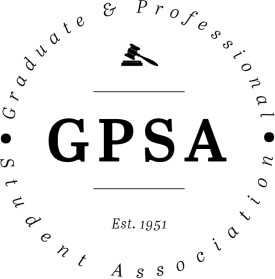 The Pennsylvania State University 315 HUB-Robeson Center University Park, PA 16802 Email: gpsaoffice@gmail.comActions Items:Alex Zhao is meeting with the Board of Trustees on Friday, November 13, 2020, so let him know if there are any concerns or issues he should bring up.Alex Zhao is meeting with the deans of the Graduate School soon so le let him know if there are any concerns or issues he should bring up.Let Katy Gerace know if you’re interested in participating in, or have questions about, the Thanksgiving Basket Drive.Dr. Matthew Ferrari’s Data 4 Action COVID-19 study is accepting volunteers, get in touch with them if interested in being part of it (https://covid-19.ssri.psu.edu/data4action). If interested in serving as the GPSA State College Borough Council Student Representative, please apply by November 30th: https://docs.google.com/forms/d/e/1FAIpQLSfFhoAkF3thTtrTjteusTCYwm4itV4b-YECnA80VTpfW3H-1g/viewform.						     Legislation Passed:Resolution 70-16 – Constitutional Amendment (Articles XI and XIII)Resolution 70-17 – Bylaws Amendment (Proxies)AgendaMeeting called to order at 6:05 PMRoll Call – See Appendix IAdoption of the AgendaAmended to change the parenthetical notation for Resolution 70-16 (“Membership Eligibility” changed to “Articles XI and XIII”).Approval of Past Meeting Minutes from October 28, 2020: ApprovedOpen Student Forum: Zach Goldberg: Interested in filling the last EMS spot, so checking out GPSAAlso wanted to raise a Geography student issue in that the Graduate School is limiting quarter-time summer appointments, which would present problems for a number of employees. Hoping that GPSA and Grad Council could potentially address this particular issue.QuestionsDiego Hernandez: Advocacy & Diversity Committee deals with issues related to student equity, but happy to continue this conversation offline (zag5022@psu.edu) to try to address this problem. Alex Zhao: Happy to follow up with you about this as well as bring this up to the Deans of the Graduate School because my understanding is that EMS is changing its policies, but want to see what the Deans can do. Alex will follow up with Zach as well.Claire Kelling: This issue isn’t under the Grad Council’s purview, it would be addressed in the way that Alex mentioned. Thank you for coming and bringing this to us though since it doesn’t seem like this is strictly an EMS issue.Star Sharp: Want to echo Claire to say thank you for coming to Open Student Forum and bringing this issue to our attention. Courtney Cole: Since alternative grading isn’t as much of an option for grad students this semester, what steps should I take to try to get an alternate grade for one particular class that has been challenging?Alex Zhao: Get in touch with Dean Ades or Dean Preston to discuss this matter, but if you’d like help with this, let me know and I can reach out as well.Claire Kelling: That is a Grad Council issue and the appeal doesn’t have to be extensive, it can be brief, but please go through the appeals process if you have an issue with grading as a graduate student. Special Presentation: Kelly Wolgast, Director of the COVID-19 Operations Control CenterCOVID-19 cases up throughout the U.S., including Pennsylvania, so want to do testing and take preventative measures to avoid further spread.Active Efforts Return Home Program – broad outreach and voluntary testing by appointment for students between November 12th and 19th at University ParkAdvocating for all students leaving University Park to get tested at least three days before they depart.Encourage grad students remaining over Thanksgiving to take a test on the 19th and quarantine over Thanksgiving break. Appointments are preferred, but will not turn anyone away who shows up at the BJC to be tested.  Call Center (814-865-2121) – call with questionsMost people calling with testing questionsTesting Options – Surveillance and walk-up testing ends today (November 11th) This testing concluded to encourage students to go to the BJC to get tested.Please encourage colleagues, friends, students, committees, etc. to sign up to get tested before departing campus. Currently discouraging international travel for domestic students at Penn StateMost international countries have restrictions related to COVID-19Certain states and counties within the U.S. also have restrictions on travel, so check those before traveling.Employees who remain on campus can opt-in to future voluntary testing What happens after ThanksgivingStudents residing on campus after Thanksgiving will be small in numberWill not have seven-day walk-up testing, but there will still be walk-up testing after Thanksgiving Break. UHS will also have operations (more details forthcoming) so students and employees know procedures for over the holiday break.Will continue to provide quarantine and isolation spaces over Thanksgiving Break (so if student tests positive on the 18th and elects to stay behind, there is space for them).Goal is for all students to understand their health status before departing for break If positive and choose to leave, will at least have that knowledge. Questions and CommentsMandy Burton: Could you describe what the process is like for testing between the 12th and 19th?This is the VaultHealth spit test, so bring your smartphone and sign in. You’ll drop off your sample and leave the BJC.Queue lines will be spaced and masks are required.Do NOT need to bring your insurance card for this.Diego Hernandez: COVID-19 disproportionately affects communities of color, does PSU have any resources for those communities?What types of resources are you thinking would be appropriate?Things like insurance, monetary assistance, and mental health support. We have resources in place for students available through Student AffairsDon’t avoid testing because you think you can’t afford it (it’s free) or the university will pick up the billCOVID-19 related concerns tied to things like housing can also be brought to Student Affairs; some CARES money leftoverSteven Baksa: Is the testing also free for employees, especially those present over Thankgsiving break?The opt-in testing is at no cost to employees, but going through the health plan might involve some costs.Steven Baksa: If an individul were to test positive for COVID-19, what is the protocol in that scenario?If it’s a student who decides not to travel, we will offer them an isolation/quarantine space if they are an on-campus student.If the student is living in a tenable off-campus situation (own bathroom and bedroom), they can isolate in their own space; if not in a tenable living space, on-campus quarantine space offered to them. Students not required to stay if they test positive, so if they still choose to leave, the University will provide isolation guidance for being at home. Steven Baksa: So the university is not requiring testing or isolation?No, we can’t do that; can offer advice and space to isolate, but can’t force anyone into a room.On-campus quarantine spaces also available to graduate students.Brooke Mattern: Will the random surveillance testing be resumed after Thanksgiving Break?The surveillance model we have right now wouldn’t work with the population after Thanksgiving Break, so instead of mandatory surveillance testing, we’ll go for aggressive messaging about opt-in testing.Aim is to test all on-campus students once a week after Thanksgiving Break.Will reduce testing sites down to two – one at Beaver Stadium and another elsewhere on campus.Niladri Sekhar Mandal: How is the randomness of the surveillance testing determined? What’s the algorithm/mechanics being used?Data that we’re using involves LionPath and assignations to hybrid or on-campus classes as well as lab spaces – data isn’t pureAlso removing those who test positive or symptomatic from the pool.People being removed as information changes for people (addresses or if they move to all online courses, for instance)Next semester planning to move from a surveillance model to a screening model – will make that announcement by the end of the month.We overenroll and overinvite students to participate in the surveillance testing to meet the 1% threshold.Ali Watts: Could you talk about how the return to campus in January will differ from the plan for Fall 2020?Advocate for everyone to get their flu shotsEvery area in the country is at high-risk right now, so have to take that into account and still working out plans and understanding of Penn State’s laboratory capacities. Plan will be clear sometime in DecemberImportant to have a test on record now since that helps as a point in reference for tests in January. Having a positive COVID-19 test in December can still mean you test positive in January – if that test isn’t on record with PSU, the university would ask that student to quarantine even if they’re no longer contagious.Yasha Duggal: For the testing over winter break, how frequent will it be? I don’t know that answer yet, it will depend on how many students stay on or around campus over winter break. There will be some availability, though it won’t be as much as this semester or even this month because of the lower population. Niladri Sekhar Mandal: Is information available about the testing process and where would students go to find information about those tests?The PCR test (provided by VaultHealth) tests DNA, it’s a confirmation test and the accuracy rates are more or less perfect.Task surveillance testing hasn’t failed accuracy tests; PCR is the gold standard for COVID-19 right now. Inconclusive = presumed positiveAli Watts: Could you talk me through who has access to student testing?If they’re registered as a student with PSU, they have access to student testing.If an employee, also has access to employee testing, so get the best of both worlds. Student testing is really aimed at on-campus students and students living in a campus community.Nico Terry: I'm wondering to what extent the restrictions or advice to refrain from international travel are based on the logistics of that travel as compared to unknown COVID conditions, possible future travel restrictions preventing those students' return, or some other factors. Given that the US seems to be a strong contender for the most severely affected country at this time, travel restrictions for outgoing trips may be more effective in protecting outside communities from our students (not that there's anything wrong with that) and I'm wondering: what narratives have been chosen to communicate about these decisions, and why were those lines of reasoning chosen?All of the above, want to make students aware of the risks of international travelGlobal Programs spearheading the information campaign for international students. Diego Hernandez: Is there any discussion about moving Spring 2021 entirely online given the circumstances in the United States?Dr. Wolgast advises President Barron about on-ramps and off-rampsWhat they’re doing is watching what other Big 10 schools and universities are doing.Also listening to advice from Governor Wolf and the Pennsylvania state governmentRight now on track to resume classes on January 19th as planned.Julia Kelliher: Is it still possible to get a COVID-19 test after Thanksgiving break starts?Would advise getting tested on the 19th since it’ll take a day or two to get the results back.After testing on the 19th, self-quarantine until you depart State College.Executive Officer ReportsPresident – Alex ZhaoBorough Council Representative application is live Representing GPSA and larger graduate and professional student population on the Borough Council. The social services available to the State College community are available to graduate and professional students, so feel free to use them as necessary.Meetings with Student Leader Roundtable and Student Affairs leadershipDiscussed climate change and racial justice resolutions Meeting with Board of Trustees on Friday, so let Alex know if there are issues or questions for him to bring upAlso meeting with Graduate School deans soon, so let him know if there are issues or questions for him to bring up.Questions and CommentsClaire Kelling: How did people react to the climate change and racial justice resolutions?Some elements of the climate change resolution controversial (fossil fuel donors, zero emissions goals, etc.), but others, such as research, welcomed.Racial justice points referred to the student code of conduct reviewDiego Hernandez: What will be your approach to the Board of Trustees given the anticipated resistance to certain climate change resolution recommendations?Basically, the approach is to highlight how much students and student governments support these plans and measures.Claire Kelling: Did you bring up compensation of task force/committee members?Didn’t bring it up at this meeting, but will bring it up on Friday.Claire Kelling suggests those elements would be more appropraite for Student Affairs to hear and Alex will bring them up at the next meeting. Star Sharp: How many other Big 10 schools are net zero and, if they exist, which ones have done so?Not sure, but will look into it and continue the conversation offline. Vice President – Julia Kelliher Student Leader RoundtableDr. Matt Ferrari looking at how many PSU students have had COVID-19, what the spillover into the community has been, and what the overall effect on the community has been (https://covid-19.ssri.psu.edu/data4action) Noted that about 25% of those tested had COVID-19 antibodies.Recommended the university go online, but that suggestion was disregarded. Questions and CommentsNiladri Sekhar Mandal: What was the impact on the community?Tested some community members, but antibody levels much lower in the community (2%) compared to the 25-30% level on campus.Data 4 Action accepting volunteers for the study, get in touch with them if interested in being part of it; have to opt in.Treasurer – Matt BillupsNothing to reportSecretary – Katie WarczakPlease let me know if mispronouncing delegates’ names or if delegates enter the meeting after attendance has been takenCommittee chairs please send her attendance records after each committee meetingSending out the newsletter tomorrow, please submit any event announcements or graphics by noonFaculty Senate – Star SharpNo Faculty Senate meeting this month (November always a skipped month)Last meeting was a special session concerned with the P/F measures for the undergraduates.Special presentation on Canvas being held tomorrow at 2:30; Star will put the information in the chat. Put the Spring 2021 Wellness Days dates in Slack Questions and CommentsClaire Kelling: Graduate School opted not to offer alternative grading to graduate students, has there been any reaction from Faculty Senate?No, haven’t heard anything from them, but it’s a shame since Faculty Senate voted to offer alternative grading to undergraduates, not to have SRTEs, and similar measures.Graduate students seem to be falling through the cracks since every other population on campus seems to have a safety net and protective measures; it’s very disappointing.Claire Kelling: Was surprised to see no interaction between Faculty Senate and Graduate Council on this – didn’t the Faculty Senate speak about students generally and not just undergraduates? Is there potential for further discussion or is it a done deal?I think the Faculty Senate was using “students” broadly, but ended up only meaning undergraduates. Would be worthwhile reaching out to Faculty Senate and mentioning that the Faculty Senate didn’t specify that the measures discussed only applied to undergrads. Ashley Smalls: Did I hear correctly that SRTEs aren’t being used this semester? And if so, it seems strange that this relief is being provided, but not alternative grading for grad students.Yes, SRTEs are being pushed down the road because faculty have concerns about them being biased.Star will bring grad student alternative grading issue to Faculty Senate and post the answer on Slack. Graduate Council – Claire KellingGrad Council met today and decided to open their meetings to all university community members starting in Spring 2021. Grad Student Faculty Issues Committee started working on ombudsprogram – there will be four ombudspeople; the application will go out soon and will require a letter of recommendation from a graduate student. Will get a service release from their departmental/college duties.Discussed not granting alternative grading options to grad studentsDoesn’t think grad students had any input on this issue.Considering adding 120-day timeline for qualifying exam retakes Lots of pushback against this from graduate students and will be reworked by the relevant committee for the December meeting.Questions and CommentsNiladri Sekhar Mandal: Did the Graduate School take the Grad Council’s thoughts into account before making the decision about alternative grading systems for grad students?No, Grad Council didn’t vote on this and while the Grad School seems to have consulted faculty and the like, no input from grad students was requested.Niladri Sekhar Mandal: Would there be any exemptions from the 120-day rule?Exemptions would be possible, but it would establish a university-wide requirement. Quite a few issues related to this proposal that still need to be ironed out. Main reason they’re doing this is to prevent grad students from staying in an incompatible program for too long. Sandeep Krishnakumar: Will the alternative grading system be available next semester if it’s available this semester?Really don’t want to do alternative grading systems for anyone in the Spring 2021 semester, so likely that such systems will go away in the spring unless things get much worse. Star Sharp: The decision to allow the alternative grading system again wasn’t universal and it’s likely we won’t know what will happen in Spring 2021 until the end of the semester. Continuing to kick the issues down the road, which is problematic for students as well as faculty.Will inquire with head of Faculty Senate to see if there are plans to decide what is going to happen with alternative grading in Spring 2021 before April. Sandeep Krishnakumar: Thanks, lots of what they’re saying right now in terms of policies doesn’t seem fair.Resolution 70-16 – Constitutional Amendment (Articles XI and XIII)Adding more specificity to the Constitutional Articles “act” becomes “resolution” in Article XI, Section A“brought” becomes “proposed” in Article XIII, Section ALanguage clarified so that it doesn’t say that the Assembly and the graduate and professional student body must propose referenda jointly. Questions DiscussionRESOLUTION PASSES 37-0-0 – See Appendix IIResolution 70-17 – Bylaws Amendment (Proxies)Trying to make the language around declaring proxies and who can serve as a proxy clearer.Strongly encouraged to find a proxyDelegates not required, but strongly encouraged, to find a proxy from within their constituency.Faculty Senator can serve as a proxy.Questions DiscussionArtemio Cardenas: Happy to serve as a proxy, but want to warn against setting things in stone a little too much. Claire Kelling: Aiming to save time and offer clarity since this is a question that comes up multiple times a year, though it might be too specific.Diego Hernandez: Think that Claire has a point here in trying to make it more explicit because more delegates are absent without proxies than absent with proxies.Artemio Cardenas: Better to ask the question on Slack or reach out to the Speaker because it’s unlikely that a lot of delegates are going to the by-laws for answersAlex Zhao: Other delegates can’t be proxies, but the Faculty Senator can be, so is everyone else forbidden from being a proxy?Claire Kelling: Yes, the elected Faculty Senator without GPSA voting privileges is the only member of the Assembly who can serve as a proxy. Alex Zhao: Would it make sense then to change “assembly” on line 18 to “GPSA”?This amendment was suggested and approved.RESOLUTION PASSES 37-0-0 – See Appendix IIReportsSpeaker of the Assembly – Yasha DuggalNot much to reportWill take Artemio Cardenas’s suggestion and put proxies into the absence form along with a reminder that delegates cannot serve as proxies.Great work, everyone!Advocacy and Diversity – Diego Hernandez Town Hall follow-up event happening on Wednesday, December 2nd from 7-8:30 PMAsking delegates to share information about this within their departments and colleges so that social media advertising is being supplemented.Mental health issuesNeed to increase awareness and possibly come up with some wellness activities and/or trainingsLooking into trainings for suicide prevention and awareness and come up with a plan for Spring 2021.Professional Development – Justin KormanHad stress management event last week; went well and might ask Dr. Korman to do another session.Meeting this Friday to continue working on the mentoring program.Questions and CommentsDiego Hernandez: I attended the mental health event with your father and it was a great event with a lot of resources provided, so thanks to you and your dad for putting that on.Programming - Jocelyn DelgadoPottery event registration still ongoing – next Pottery Night is November 18thCommunity Outreach – Katy GeraceArboretum planting event went well – planted up to 1,000 bulbs between Saturday and Sunday.Thanksgiving Basket Drive Historically, different organizations have put together baskets for Centre County families in need, but this year just providing $20 gift cards. Encouraging delegates to spread the word about this effort.Let Katy know if there are questions about this driveInternal Development – Steven BaksaDanny Shaha working on scheduling a meeting between ID and the Ethics Committee to set up the anonymous reporting mechanism.Looking into Exec Board compensation pilot programCorresponding with Damon Sims and UPUA – meeting set for Dec. 11th at 3 PM.Currently doing research on what other colleges have done in relation to compensation packages for graduate and undergraduate associations (thus far, only Rutgers has responded and neither group receives compensation).Wants to thank Natalie DeSouza for advertising the Open Student ForumQuestions and CommentsAlex Zhao: Will pass on info from the Big 10 GroupMe that he is in.Liasion ReportsGraduate Council Ad Hoc Committee on Equity, Diversity and Inclusion – Diego HernandezWorking on emphasizing and advertising diversity, equity, and inclusion resources already available since they are often overlooked.Coming up with a strategic plan and will meet again in December.Student Transportation Commission – Alex ZhaoWest Parking Lot to reopen by end of yearMove to ZipCar rather than Enterprise (which is closing its rideshare program)Scooters might also be available depending on whether they’re made legal.Questions and CommentsNico Terry: Is ZipCar still functioning?Yes, just shut down for a few monthsSearch Committee for the Assistant Vice President for Diversity, Equity, and Inclusion in Student Affairs – Will SearightHave interviewed a number of candidates and are moving into the final roundsQuestions and CommentsClaire Kelling: Are those names public?Not sure, but won’t disclose to be safe.Claire Kelling: Will there be public presentations or the like?Not sure, will check and get back to everyone.Diego Hernandez: Echoing Claire, can you let us know what information you can share?Yes, will get that info tomorrow morning.Claire Kelling: Can you let them know that we’re interested in participating so they’re more inclined to include us?YesStar Sharp: What is the position being filled?Assistant Vice President for Diversity, Equity, and Inclusion in Student Affairs (under Damon Sims)Judiciary – The Honorable Schonn FranklinUpdated Constitution and By-LawsStudent Truestee – Bryan CullerWant to remind everyone about upcoming election for Student Trustee position, applications will go out after January 1, 2021.Alex is on the selection committeeMore details forthcoming in JanuaryBoard meeting starts tomorrow at 8 AM and Friday is the executive meeting along with the public Board of Trustees meeting If there are any concerns or questions that need to be passed on to the Board of Trustees, let Alex, Julia, or Bryan know.Board of Trustees Diversity GoalsDon’t yet have clarification on the definition of “diversity” but it will be looked at by the new Diversity & Equity Committee Questions and CommentsDiego Hernandez: How do you as a Student Truestee advocate for grad students and how do you separate grad student issues from undergrad concerns? Also, tomorrow, could you inquire a bit more about the diversity questions we had last time?Alex Zhao: Yes, we’ll bring those questions up againBryan Culler: In terms of the graduate-undergraduate divide, it’s the same for campus, World Campus, commonwealth, etc. I depend on Alex, Julia, and the like to convey graduate concerns to me.Difficult to represent so many different people, so important to keep lines of communication open to people who can share concerns.Diego Hernandez: We have the opportunity to really solidify this relationship with Bryan for the remainder of his term as well as his successor so that we can ensure advocates are advocating appropriately for all groups.Bryan Culler: You’re absolutely right and I’ve talked with Claire before about setting up something so that students can meet with trustees and have more contact with them.Claire Kelling: Just had a successful argument to the Borough Council that one person cannot represent both graduate and undergraduate students, let alone World Campus and Commonwealth students, so we need to think really critically about whether one person can effectively represent all students.Artemio Cardenas: Glad you’re bringing up the diversity issue and don’t let them just dismiss your suggestion on the basis that Board of Trustees members come from a wide variety of places that the Board doesn’t have control over.Bryan Culler: Definitely agree with that and should encourage exterior sources of Board of Trustees members to consider diversity when appointing people. Term turnover one of the obstacles to this as well, so need to work on diversity for the next term. Star Sharp: What is the strategy to have a diverse selection committee as well as candidates?Trying to use connections to other leaders on campus to advertise openings to their constituencies, especially if they are an identity-based group.Need to go straight to diversity groups with applications Open to suggestions as to how to better pursue diversity efforts.Star Sharp: Would recommend working with Associate Deans and making ure people know that positions are available and divesrse applicants are wanted. Will reach out to the people Star recommends and will also be in touch with President Barron.Diego Hernandez: Concern last time we talked about the definition of diversity, so definitely recommend reaching out to key members in Graduate School to get word out to diverse populations. Bryan Culler: Will definitely do that, some limitations in that the definition of “diversity” can’t be determined by just one person. Advisor – Adam ChristensenNothing to report, but happy to answer questionsComments for the Good of the Order Star Sharp: Have some answers about the alternative grading options for graduate students.No alternative grades partially because there are some master’s programs that are only 30 credits so it would be possible to graduate without formal grades.No alternative grades for Summer 2020 Can appeal for an alternative grade through Dr. Sarah Ades; just ask for the accommodation, it’s not meant to be a drawn out processSteven Baksa: When would the next Assembly meeting be?Wednesday, December 9, 2020, at 6 PMMeeting adjourend at 8:21 PM Appendix IU= Unexcused Absence	E= Excused Absence    P= Present       L= LateAppendix II	U= Unexpected Absence E= Excused Absence  A= Abstain  Y=Yes  N= No GPSA 70th Assembly MeetingWednesday, November 11, 20206:00 pm | Zoom meetingOfficeNameEmail11/11/20Executive BoardPresidentAlex Zhaoyxz331@psu.eduPVice PresidentJulia Kelliherjck79@psu.eduPSecretaryKatie Warczakkaw64@psu.eduPTreasurerMatthew Billupsmwb21@psu.eduPFaculty Senator (Graduate School)Artemio Cardenasauc1346@psu.eduPFaculty Senator (GPSA Appointed)Star Sharpsms75@psu.edu PJudiciaryChief JusticeSchonn Franklinsjf5762@psu.eduPAssociate JusticeEmily Lesherejl5218@psu.edu PAssociate JusticeMichelle Masseymzm1228@psu.eduAGraduate CouncilGraduate CouncilClaire Kelling (Science)cek32@psu.eduPGraduate CouncilArghajeet Saha (Ag. Sci.)axs1296@psu.eduPGraduate CouncilHannah Nolte (Engineering)hpn5070@psu.eduPGraduate CouncilNathaniel Schermerhorn (Liberal Arts)njs5478@psu.eduPGraduate CouncilAlex Cassell (Education)acc5851@psu.eduPAssemblyAgricultural SciencesMandy Burtonabb25@psu.eduPAgricultural SciencesTerry Torres Cruztjt33@psu.eduPArt & ArchitectureIzzy Healeydeh45@psu.eduPCommunicationsAshley Smallsaks5347@psu.eduPEarth and Mineral SciencesCorey Hoydiccjh5690@psu.eduPEarth and Mineral SciencesEberly College of ScienceLan-Nhi Phunglxp437@psu.eduPEberly College of ScienceYasha Duggalyzd5183@psu.eduPEberly College of ScienceNico Terrynbt5133@psu.eduPEducationFarhan Sadiquefvs5201@psu.eduLEducationAli Wattsauw214@psu.eduPEducationKade Crittendenkzc5745@psu.eduPEngineeringSam Altlandsja198@psu.eduPEngineeringTim Shokritxs5645@psu.eduPEngineeringWill Searightwts36@psu.eduPEngineeringSandeep Krishnakumaruuk82@psu.eduPEngineeringLauren Katchluk50@psu.eduPHealth and Human DevelopmentRachel Parktrp5242@psu.eduPHealth and Human DevelopmentBrooke Matternbcm5214@psu.eduPInformation Sciences and TechnologyMatt McGeemam8223@psu.eduPInter-Collegiate Degree ProgramJocelyn Delgadojmd956@psu.eduPInter-Collegiate Degree ProgramKaty Geraceksg5199@psu.eduPLiberal ArtsLyana Sun Han Changlls268@psu.eduPLiberal ArtsMichael Duncanmzd512@psu.eduPLiberal ArtsDiego Hernandezdah65@psu.eduPNursingSanga Jung sjj5207@psu.eduPSchool of International AffairsEmefa Abena Yengbeeay5090@psu.eduPSchool of LawEmma Robertsonefr5217@psu.edu LSchool of LawMelanie Oumammo5387@psu.edu LSchool of LawSmeal College of BusinessJustin Kormanjpk5593@psu.eduLAt-Large DelegateSteven Baksa (IGDP)smb6448@psu.eduPAt-Large DelegateJoseph Sengeh (IGDP)jvs21@psu.eduP At-Large DelegateAma Agyapong (IGDP)ada27@psu.eduPAt-Large DelegateMaureen Kahiu (Ag Sciences) mmk6223@psu.eduPAt-Large DelegateNiladri Sekhar Mandal nfm5321@psu.eduPNumber of voters in Assembly:3939OfficeNameEmailResolution 70-16Resolution 70-17Graduate CouncilGraduate CouncilClaire Kelling (Science)cek32@psu.eduYYGraduate CouncilArghajeet Saha (Ag. Sci.)axs1296@psu.eduGraduate CouncilHannah Nolte (Engineering)hpn5070@psu.eduYYGraduate CouncilNathaniel Schermerhorn (Liberal Arts)njs5478@psu.eduYYGraduate CouncilAlex Cassell (Education)YYAssemblyAgricultural SciencesMandy Burtonabb25@psu.eduYYAgricultural SciencesTerry Torres Cruztjt33@psu.eduYYArt & ArchitectureIzzy Healeydeh45@psu.eduYYCommunicationsAshley Smallsaks5347@psu.eduYYEarth and Mineral SciencesCorey Hoydiccjh5690@psu.eduYYEarth and Mineral SciencesEberly College of ScienceLan-Nhi Phunglxp437@psu.eduYYEberly College of ScienceYasha Duggalyzd5183@psu.eduYYEberly College of ScienceNico Terry nbt5133@psu.eduYYEducationFarhan Sadiquefvs5201@psu.eduYYEducationAli Wattsauw214@psu.eduYYEducationKade Crittendenkzc5745@psu.eduYYEngineeringSam Altlandsja198@psu.eduYYEngineeringTim Shokritxs5645@psu.eduYYEngineeringWill Searightwts36@psu.eduYYEngineeringSandeep KrishnakumarYYLauren KatchYYHealth and Human DevelopmentRachel Parktrp5242@psu.eduYYHealth and Human DevelopmentBrooke MatternYYInformation Sciences and TechnologyMatt McGeemam8223@psu.eduYYInter-Collegiate Degree ProgramJocelyn Delgadojmd956@psu.eduYYInter-Collegiate Degree ProgramKaty Geraceksg5199@psu.eduYYLiberal ArtsLyana Sun Han Changlls268@psu.eduYYLiberal ArtsMichael Duncanmzd512@psu.eduYYLiberal ArtsDiego Hernandezdah65@psu.eduYYNursingSanga Jungsjj5207@psu.eduYYSchool of International AffairsEmefa Abena Yengbeeay5090@psu.eduYYSchool of LawEmma Robertsonefr5217@psu.edu YYSchool of LawMelanie Oumammo5387@psu.edu School of LawSmeal College of BusinessJustin Kormanjpk5593@psu.eduYYAt-Large DelegateSteven Baksa (IGDP)smb6448@psu.eduYYAt-Large DelegateJoseph Sengeh (IGDP)jvs21@psu.eduYYAt-Large DelegateAma Agyapong (IGDP)YYAt-Large DelegateMaureen Kahiu (Ag Sciences) YYAt-Large DelegateNiladri Sekhar Mandal YYNumber of voters in Assembly:313737Quorum:160000